Luck of the Draw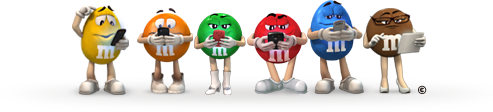 Yellow- 	Instance of physical abuse by a parent or neighborOrange-  	Incarcerated family memberGreen-    	Instance of sexual abuseRed-		Drug addicted or alcoholic family member   Blue-		Loss of a parent or loved one due to death, divorce or 			abandonmentBrown- 	Witnessed a violent event of a family member or			loved one.